企业财务报表阅读与分析（2天版）课程介绍您是否对财务报表的数据头痛？您是否拿到财务报表却不知从何看起？你是否只是关注企业利润而不会分析利润从何而来？你是否清楚企业存在哪些风险？财务报表就是企业的“听诊器”,在密密麻麻的数据背后所包含的是企业经营状况与潜在的风险。那该如何从这些大量的财务数据中发掘出企业的秘密? 如何透视三大报表来直视企业所隐藏的玄机？各种财务分析方法要怎样融入日常实战之中？投资人要如何明察秋毫报表中存在的盈利预测陷阱？该课程旨在让参与培训人员掌握会计三大报表的阅读和分析，理解隐藏在数据背后的企业财务信息,建立清晰的成本控制意识,并强化现金流意识,提高资金运作效率,从财务角度出发,为管理者、决策者和投资人提供信息支持,迅速识别财务数据中可能存在的粉饰和舞弊成份与财务部建立有效地沟通平台综合运用财务报表来分析企业的营运资本,审视企业存在的弊病。课程收益了解财务报表分析基本理论与知识框架　通过财务报表数据来透视企业的管理问题 利用财务数据分析企业五大能力财务报表的综合分析在实践中的运用培训时间：1-2天课程对象：企业董会成员、总裁、总经理、企业中、高层非财务管理人员和骨干、财务总监、财务经理、内控、内审人员。授课方式：讲师讲授 + 数据分析+ 案例研讨 +讲师点评 + 现场咨询与辅导课程大纲：第一讲：数字化管理在现代企业管理中的作用财务管理概念及内容财务管理在现代企业管理中的作用2、现代企业科学管理——数字化管理3、财务报表的概念及构成4、财务报表阅读与分析的基本方法第二讲：资产负债表的解读——企业发展的安全保障？资产负债表的概念及三大要素分析阅读方法一：总体把握企业的财务结构阅读方法二：具体观察，了解内部结构的合理性企业资源匹配不当的风险有哪些？企业资产决策的两大核心问题分析□如何理解长期资产是企业经营的平台，流动资产是企业经营循环的关键□三种类型的资产结构分析、企业的资产结构影响盈利方式流动资产决策的三大核心问题分析□如何理解货币资产？如何设计以现金管控表？□如何理解应收款项？其是否合理？如何解决？□如何理解库存资产？库存是否合理？如何解决？企业资金来源分析：即负债管理核心问题分析□资产负债表主要负债项目解析□如何理解经营负债？如何管理？□如何理解金融负债？如何管理？□三种类型的负债结构分析所有者权益的核心问题分析□资产负债主要权益项目解析□股东到底投入了多少—投入资本解读□股东财富增值否--经营资本解读阅读方法三：借助财务比率透视企业财务状况案例分析：某公司资产负债表数据分析净营运资本分析——需要多少资金来维持运转□掌控营运资本提高企业经营效率；□适当财务结构的匹配原则； 如何编制管理用资产负债表资产负债表分析小结第三讲：利润表解读——企业经营的成绩单利润表概念□利润表法定含义
□利润表构成要素及逻辑等式阅读利润表基本方法与技巧□把握结果——你赚钱了吗? □具体项目分析——利润从哪来又到哪去? □具体项目分析——利润表中四大利润解读□企业产品竞争力分析□企业成本费用变动是否合理？□企业成本结构对利润的影响□通过企业的销售量、成本、利润之间的关系设定目标成本□比率分析——借助财务比率透视企业经营成果资产负债表和利润表的分析－营运能力的分析；衡量企业价值的关键因素案例分析：成长性与获利能力对企业价值的影响利润表的影响因素第四讲：现金流量表解读——企业生存的根本现金为王的时代你该如何把控企业现金流现金流量表构成要素及结构原理经营活动表项解读——企业造血功能投资活动表项解读——企业换血功能筹资活动表项解读——企业输血功能现金流量与企业经营管理分析不同阶段现金流量分析三大活动现金流量匹配对企业盈利的影响获取现金能力及现金偿债能力分析现金流量表的作用现金流量表如何揭示经营质量——盈利质量分析□如何有效评估企业的利润质量
□如何有效评估企业的销售质量如何通过现金流量表项目检验资产负债表、利润表的舞弊现象案例分析：上市公司财务造假第五讲：衡量企业的平衡发展关键因素 1、发展能力的基本框架□总资产增长率分析□销售增长率分析□收益增长率分析□股东权益增长率分析2、有效发展能力关键要素分析3、自我增长能力分析第六讲：利用三大杠杆提升股东回报率企业经营的方向是什么？如何提升股东回报率？杜邦分析法在利润管理中应用教育/培训背景: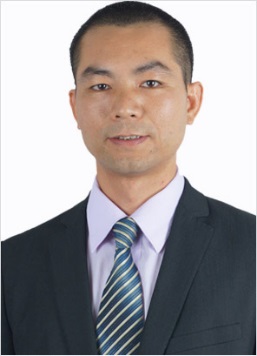 财务管理实战专家；中国注册会计师CICPA上海财经大学工商管理硕士工作背景：西南财经大学经济管理学院  特聘讲师北京大学、清华大学研修院总裁班  特聘讲师聚成华企商学院、齐创辉财务商学院、特聘讲师全国会计专业技术资格考试辅导主讲讲师；广东省创意产业协会财税咨询师；企管名师网特聘首席财务会计讲师，北京亚太华厦财务会计研究中心研究员，中华全国管理创新研究会副会长，黄道雄老师从事财务管理领域多年，曾就职于施耐德电气、中科光电控股集团等，历任财务主管、财务经理、财务总监、财务副总裁等职，拥有15年以上的企业运营、财务管理经验，精通财务管理咨询及纳税筹划、企业内部控制制度设计等，具有扎实的财务功底和深厚的经验积淀。研发出企业业绩管控模式、企业盈利模式、成本倍减、应账款管控、存货管控、营运资本管控等一套有效的运营管控工具，并提炼出简明易懂的管理理念，如销售至上、收款第一的账款控制理念；库存就是负债、呆滞就是损失库存管理理念，从而帮助企业形成的健康良性控制文化。累积了丰富的财务管理经验，先后为近100家企业提供财税咨询服务，帮助50多家企业改变财务价值观念，健全财务价值管理及考核系统。擅长培训:01-《非财务经理的财务管理》、02-《总经理的财务管理》、03-《企业财务报表阅读与分析》04-《全面预算管理》、05-《企业财务管理与成本控制》、06-《应收账款管理与信用风险控制》07-《银行信贷业务财务报表分析与风险防范》08-《CCRA中国注册信贷分析师培训》授课风格：黄老师扎实的财务理论知识与丰富实践经验的有效结合，形成了他严谨、清晰、实用、生动的授课风格；将课程专业性和趣味性并重，理论和实践紧密结合，将财务管理和战略、经营管理融为一体。课程深入浅出，风格新颖、活跃，视角独到，内容充实缜密，一贯受到学员的高度赞扬。部分客户：广东省电信工程有限公司、青海黄河电力投资公司、山东比德文电动车有限公司 、西南财经大学经济管理学院、北京大学研究院、清华研究院、维柴动力、玉柴动力、中原大地传媒、中国电力投资集团、中国电信、中国移动、中国联通、中国通信产业服务公司、施耐德电气、汉高中国、伊莱克斯、西门子、联想集团、神州数码、电讯盈科、中国网通、TCL、三九集团、丽珠集团、可口可乐、百事可乐、默沙东、霍尼韦尔、SMC中国、ASIMC、大冢制药、中海石油、BP、阿克苏诺贝尔、扬子石化、默克雪兰诺、保利协鑫、麦田科技、水妮亚贸易、杰洛集团、奔达拉链、平安保险、世图教育、立邦涂料、深圳华为、日立建机、东方通信、神州数码、浪潮集团、上实投资、中国纺织进出口、新华制药、卡斯谩诺、深圳会计进修学院、爱华培训、赣冠培训、科讯培训、创意产业协会、连企网、企汇网、一品轩食品、景旺电子、中原地产（深圳）、艾美特电器（深圳）、绪光集团、永和大王、山重租赁有限公司、华润万家、飞来发航空服务、松泽化妆品、美联物业、百胜餐饮、嘉乐源餐饮、迪迪集团、远益科技（深圳）、环宇仁和塑胶电子、伟发塑胶玩具、隆原（深圳）机电贸易、偶凯（深圳）电子科技有限公司、超宇兴科技公司、富昌兴电子、鸿胜公益制品、轻松饮餐饮、活力一百、营山县财政局等